公共電子看板訊息一、敬請於105年11月18日至12月1日登載。二、登載內容：考選部訊息：106年專門職業及技術人員普通考試導遊人員、領隊人員考試自105年11月22日至12月1日受理網路報名，有意報考之民眾請至考選部全球資訊網查詢。 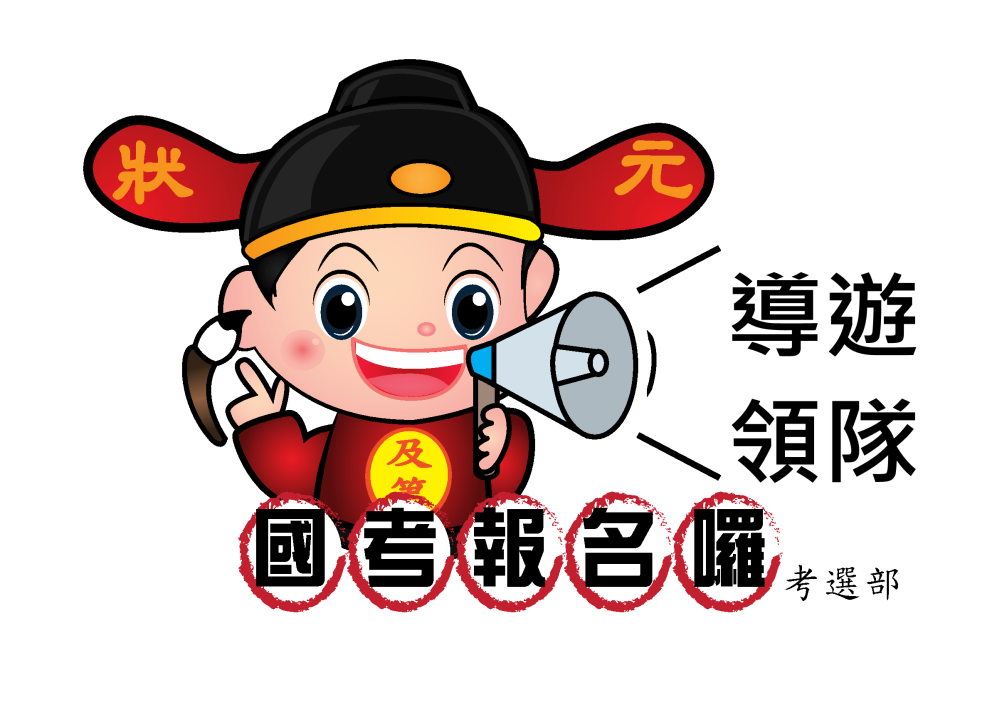 